Western Australia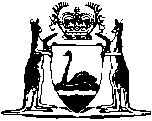 Environmental Protection Act 1986Environmental Protection (Goldfields Residential Areas) (Sulfur Dioxide) Regulations 2003Western AustraliaEnvironmental Protection (Goldfields Residential Areas) (Sulfur Dioxide) Regulations 2003Contents1.	Citation	12.	Commencement	13.	Terms used	14.	Prescribed licence conditions for premises discharging sulfur dioxide	25.	Repeal	2Notes	Compilation table	3Defined termsWestern AustraliaEnvironmental Protection Act 1986Environmental Protection (Goldfields Residential Areas) (Sulfur Dioxide) Regulations 20031.	Citation		These regulations may be cited as the Environmental Protection (Goldfields Residential Areas) (Sulfur Dioxide) Regulations 2003.2.	Commencement		These regulations come into operation on the day on which the policy comes into operation.3.	Terms used	(1)	In these regulations —	policy means the Environmental Protection (Goldfields Residential Areas) (Sulfur Dioxide) Policy 2003 — 	(a)	approved under the Environmental Protection (Goldfields Residential Areas) (Sulfur Dioxide) Policy Order 2003 (published in Gazette 18 March 2003, p. 799-807); and	(b)	confirmed under the Environmental Protection (Goldfields Residential Areas) (Sulfur Dioxide) Policy Order (No. 2) 2003 (published in Gazette 10 June 2003, p. 2085-92); and	(c)	set out in the Appendix to the order referred to in paragraph (b).	(2)	Unless the contrary intention appears, words and expressions defined in clause 2 of the policy and used in these regulations have the same respective meanings as they have in the policy.	[Regulation 3 amended: Gazette 22 Aug 2014 p. 3033.]4.	Prescribed licence conditions for premises discharging sulfur dioxide	(1)	For the purposes of section 62(2) of the Act, the condition set out in subregulation (2) is prescribed as a condition that may be attached to a works approval or licence.	(2)	The occupier must ensure that the operations on the premises are conducted in such a way as neither to cause, nor to contribute to causing, the maximum sulfur dioxide concentration permitted in the ambient air of a protected area under clause 6 of the policy to be exceeded at any place within the area.	[Regulation 4 amended: Gazette 22 Aug 2014 p. 3034.]5.	Repeal		The Environmental Protection (Goldfields Residential Areas) (Sulphur Dioxide) Regulations 1992 are repealed. Notes1	This is a compilation of the Environmental Protection (Goldfields Residential Areas) (Sulfur Dioxide) Regulations 2003 and includes the amendments made by the other written laws referred to in the following table.Compilation tableDefined terms[This is a list of terms defined and the provisions where they are defined.  The list is not part of the law.]Defined term	Provision(s)policy	3(1)CitationGazettalCommencementEnvironmental Protection (Goldfields Residential Areas) (Sulfur Dioxide) Regulations 200318 Mar 2003 p. 806-718 Mar 2003 (see r. 2 and Gazette 18 Mar 2003 p. 799)Environmental Protection (Goldfields Residential Areas) (Sulfur Dioxide) Amendment Regulations 201422 Aug 2014 p. 3033-4r. 1 and 2: 22 Aug 2014 (see r. 2(a));
Regulations other than r. 1 and 2: 23 Aug 2014 (see r. 2(b))